Согласные звуки (д), (д´) буква ДНа когтях, на ствол сосновый влез монтер красноголовый. 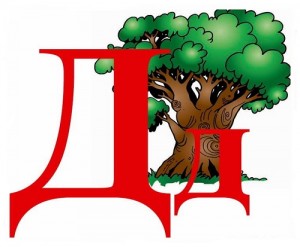 На меня он не глядит, все стучит, стучит, стучит — Послушайте, как звучит дятел: д-д-д-д — дь-дь-дь-дьПовторите звуки. Какие они?Звук [д]-согласный, твердый, звонкий, а звук [д`]-согласный, мягкий, звонкий.Итак, начинаем наш очередной интернет урок по обучению грамоте…1. Драконы над лесом пролетали, стук дятла услыхали, на полянку тихо сели и решили поиграть: Слова со звуками [д], [д`] назвать…2. Игра «Звук заблудился»    Мама с бочками (дочками) пошла, по дороге вдоль села.    На поляне весной вырос зуб (дуб) молодой.    Сели в ложку (лодку) и – айда! По реке туда-сюда.А вот и буква Д. Ну, конечно, это девочка!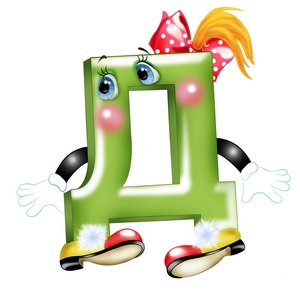 Внимательно рассмотри буквы, найди сходства и различия.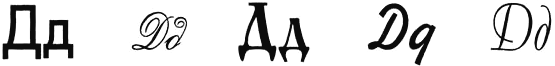 2. Найди спрятанные буквы Д. Обведи их.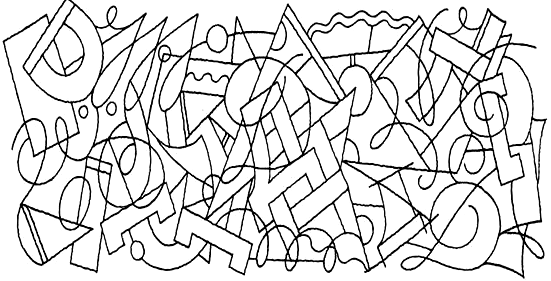 3. Определи букву в неправильном положении.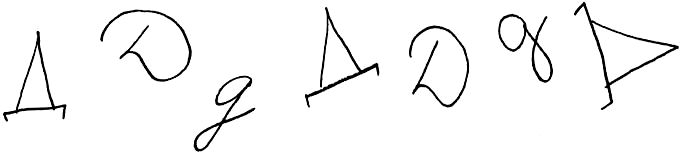 4. Добавь недостающий элемент буквы.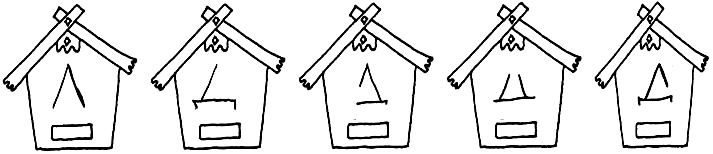 5. Назови те предметы, названия которых начинаются со звуков [д] или [д`]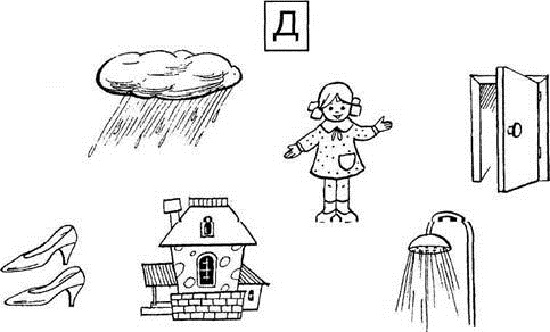 6. И г р а  «Найди в слове слово»Дудочка – дочка, удочка.Дневник – веник, дни, вид.Дубок – дуб, бок, код, док, бук.Драма – рама, дама, дар, рад.Дубрава – дуб, вар, раб, ура, бра, бар.7. Игра «Волшебная цепочка»1. Измените одну букву в слове дом: дом – том – ком – лом – сом; дом – дол – дог – Дон; дом – дым. 2. Измените одну букву в слове день: день – тень – пень – лень. 3. Как превратить дым в пар? Дым - дам - дар - пар.8. Читаем слоги…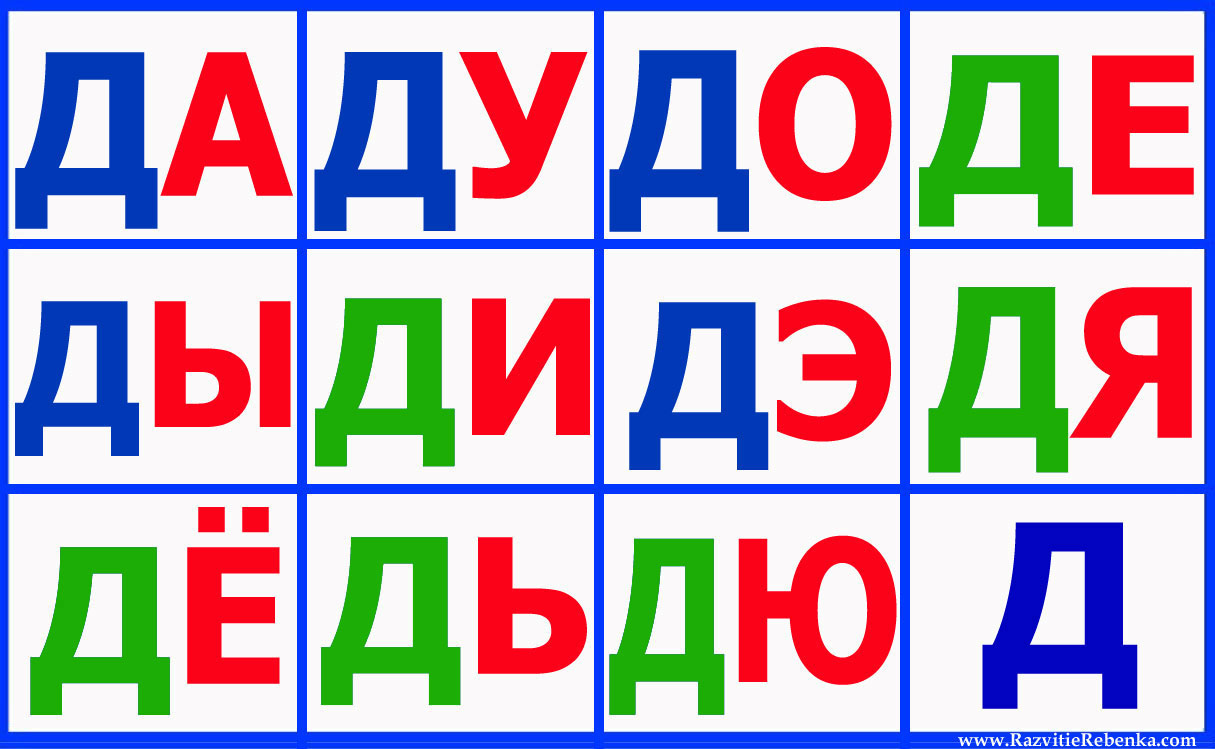 9. Пословицы и поговорки1. Друзья познаются в беде. 2. Долог день до вечера, коли делать нечего. 3. К дому друга дорога никогда не бывает длинной. 4. Без труда нет добра. 5. Жизнь дана на добрые дела. 6. Декабрь – год кончает, а зиму начинает.10. СкороговоркиДед Додон в дуду дудел, Димку дед дудой задел.На дворе трава, на траве дрова, не руби дрова на траве двора.